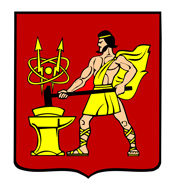 АДМИНИСТРАЦИЯ ГОРОДСКОГО ОКРУГА ЭЛЕКТРОСТАЛЬМОСКОВСКОЙ ОБЛАСТИПОСТАНОВЛЕНИЕ22.09.2021 № 734/9О признании объекта аварийным и подлежащим сносуВ соответствии с Федеральным законом от 06.10.2003 № 131-ФЗ «Об общих принципах организации местного самоуправления в Российской Федерации», Градостроительным кодексом Российской Федерации, Уставом городского округа Электросталь Московской области, принятым решением Совета депутатов муниципального образования «Город Электросталь» Московской области от 30.06.2005 № 302/48,   в рамках исполнения поручения Губернатора Московской области А.Ю.Воробьева по итогам заседания Правительства Московской области от 12.12.2017 по ликвидации  на территории Московской области недостроенных, аварийных и самовольных построек,  актом осмотра нежилого здания (Детский санаторий «Елочка») от 02.08.2021 № 1, протоколом по результатам обхода (объезда), в том числе  объектов незавершенного строительства и аварийных объектов, расположенных на территории г.о.Электросталь Московской области от 02.08.2021, Администрация городского округа Электросталь Московской области ПОСТАНОВЛЯЕТ:1. Признать здание детского санатория «Елочка»,  расположенное на земельном участке с кадастровым номером 50:46:0010402:9  по адресу: Московская область, городской округ Электросталь, город Электросталь, улица Новая, дом № 28 аварийным и подлежащим сносу.2. Комитету по строительству, дорожной деятельности и благоустройства  Администрации городского округа Электросталь Московской области организовать  работы по сносу объекта.3. Разместить настоящее постановление на официальном сайте городского округа Электросталь Московской области www.electrostal.ru.4. Настоящее постановление вступает в силу со дня его подписания.5. Контроль за выполнением настоящего постановления возложить на заместителя
Главы Администрации городского округа Электросталь Московской области Денисова В.А.Глава городского округа						                           И.Ю. Волкова